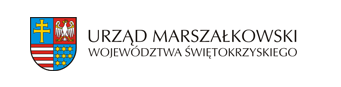 Wykaz organizacji pożytku publicznego uprawnionych do otrzymania 1,5 % podatku dochodowego od osób fizycznych za rok 2023POWIAT JĘDRZEJOWSKIKRSNIPNAZWAGMINAMIEJSCOWOŚĆ00001031836562103582MIEJSKI KLUB SPORTOWY "WIERNA" W MAŁOGOSZCZUMAŁOGOSZCZMAŁOGOSZCZ00002836736562268627FUNDACJA NA RZECZ OSÓB NIEPEŁNOSPRAWNYCH - POKONAĆ BARIERYSĘDZISZÓWZIELONKI00002929396562272801STOWARZYSZENIE OBRONA ZWIERZĄTJĘDRZEJÓWJĘDRZEJÓW00003289546562196170ŁUCZNICZY LUDOWY KLUB SPORTOWY "KARIMA"JĘDRZEJÓWPRZĄSŁAW00004222836562329317FUNDACJA MIŚKA ZDZIŚKA "BŁĘKITNY PROMYK NADZIEI"JĘDRZEJÓWJĘDRZEJÓW00004622856562330036POWIATOWY ZWIĄZEK EMERYTÓW RENCISTÓW I INWALIDÓW W JĘDRZEJOWIEJĘDRZEJÓWJĘDRZEJÓW00005446616372195285"FUNDACJA RATOWANIA ZABYTKOWEGO PARKU W RAKOSZYNIE"OKSARZESZÓWEK00008021146562339646POLSKIE STOWARZYSZENIE DIABETYKÓW ODDZIAŁ POWIATOWY W JĘDRZEJOWIEJĘDRZEJÓWJĘDRZEJÓW